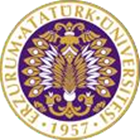 T.C.ATATÜRK ÜNİVERSİTESİTOPLUMSAL DUYARLILIK PROJELERİ UYGULAMA VE ARAŞTIRMA MERKEZİ“Sanat Engel Tanımaz”SONUÇ RAPORUPROJENİN UYGULAYICILARIOğuzhan ARSLAN – 173103054Nagihan GÜNDOĞDU – 183103050Feyza BAĞÇİÇEK – 183103024Muhammet TAŞKIN – 183103049Serhat AKMAYA – 183103056Temmuz, 2021
 TRABZONHedef Kurum/ Kuruluş/ Kitle: İlgi Özel Eğitim Rehabilitasyon Merkezi, Kuruluş öğrencileri. Projenin Amacı: Her çocuğun ulaşabildiği şartlara engelli çocuklarımızın da ulaşabilmesi için Sanatsal etkinlikleri önlerine sunmayı hedefledik. Sanatsal etkinliklerle (resim çizme, müzik yapma vb.) birlikte moral depolamaları ve özel anlar yaşayabilme fırsatını daha çok arttırma amacıyla projeyi oluşturduk. Hem çalışanlarla hem arkadaşlarıyla iletişimi arttırmalarını, topluma daha çok kaynaşmalarını, orada görevli çalışanların da bu açıdan daha çok donanım kazanmasını ve uygulamalardaki etkinliklerin artırılmasını ön gördük.Projenin Konusu: Projemizin konusu, tabii ki önceliğimiz engelli çocuklarımızdır. Bunun yanında çocuklarımızın ilk öğretmenleri ise aileleridir. Çocuklarımız ile ilgili olan her konu aslında birincil olarak ailelerini de ilgilendirmektedir. Sosyal hizmet mesleği içerisinde her zaman konuştuğumuz bir kavram müracaatçı izin verdiği sürece ona yardım edebiliriz ve çocuklarımızın doğru kararlar verebilmesi için çocuklar kadar ailelerin de bilinçlendirilmesi gerektiğini düşündük. Bu yüzden projemizin konusu kısaca engelli çocuklarımızın ve ailelerinin sosyal ve psikolojik açıdan geliştirilmesi ve iyileştirilmesidir. Bunların yanında çocuklarımızla resimler yapıp sergileyerek, onların hayatlarına bir parça da olsa dokunmayı hedefliyoruz. Projenin Özeti:Proje konusunun belirlenmesi için ilk olarak grup üyeleri bir araya geldi. Konu belirlendikten sonra çeşitli görev dağılımları yapıldı. Grubun her üyesi verilen görevleri belirli tarihler de yerinde getirdi. Uygulama aşamasına gelindiğinde ise etkinliği yapacağımız merkeze, engelli çocukların ailelerine gerekli bilgiler verildi, uygun bir tarih belirlendi ve Rehabilitasyon merkezi çalışanlarından da aldığımız yardımla etkinliğimizi tamamladık.Projenin Süresi: 1 günProje Ekibinin İş Dağılımı:Feyza BAĞÇİÇEK: Proje taslağı hazırlama, materyal alışverişi yapma, uygulama yapma Nagihan GÜNDOĞDU: Proje taslağı hazırlama, irtibat sağlamaMuhammet TAŞKIN: Proje taslağı hazırlama, materyal alışverişi yapma, uygulama yapmaOğuzhan ARSLAN: Proje taslağı hazırlamaSerhat AKMAYA: Proje taslağı hazırlama Projeye Katkı Sağlayan Kurum ve Kuruluşlar: Atatürk Üniversitesi  Projede Kullanılan Bütçe: (Materyal, Araç ve Gereçler):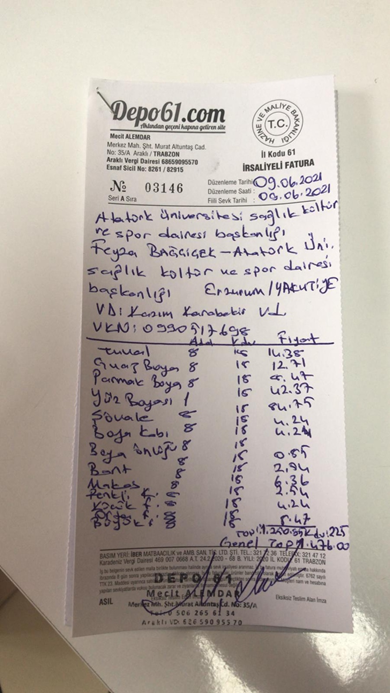 Proje ekibinin Yaptığı Etkinlikler:Gerçekleştirdiğimiz proje ile İlgi Özel Eğitim Rehabilitasyon Merkezi bünyesinde bir sanat etkinliği gerçekleştirildi. Daha sonra 15 Temmuz Demokrasi Günü için pano hazırlandı.Aşağıdaki soruları gerçekleştirdiğiniz projeyi/etkinlikleri göz önünde bulundurarak cevaplayınız.Ne tür zorluklar ve problemlerle karşılaştınız? Nasıl başa çıktınız?Proje dönemimizin salgın dönemine gelmesiyle birlikte hedeflediğimiz seminer programımızı gerçekleştirememe durumunda kalındı. Ailelerin bir kısmının köy yerinde ikamet etmesi de seminer programımıza engel oldu. Proje uygulayıcıları olarak seminer programı yerine 15 Temmuz Demokrasi Günü için engelli bireylerle birlikte bir pano hazırladık. Projeye dahil ettiğimiz engelli bireylerin her birinin engel durumunun farklı olması, henüz yolun başında olan bizler için iletişim açısından sorunların ortaya çıkmasına sebebiyet verdi. Karşılaştığımız sorunlarla başa çıkabilmemizdeki en büyük yardımcımız kurum üyelerinden Özlem Hanım ve özel eğitim öğretmenleridir. En uyumlu bireyleri bir araya getirmeye özen göstererek, haliyle üzerimizde bulunan gerginliği en hafif şekilde atlatmamıza yardımcı oldular. Bu çalışma ve etkinliklerden neler öğrendiniz? Size ne kattı?Ekip içerisinde koordinasyon, birlik, beraberlik, sorumluluk, girişkenlik, iletişim vb. konularda her ne kadar yeterli olduğumuzu düşünsek de aslında birçok zayıf noktaya sahip olduğumuzun farkına vardık. Grup üyelerinden birkaçının farklı şehirlerde oluşu, herkes kadar projeye ilgilerinin olmayışı yetersizliğimizin bir göstergesiydi. Bununla beraber özel insanlarla birlikte bir etkinlik düzenleyebilmek, proje uygulayıcılarına farklı bir deneyim ve aslında Sosyal Hizmet mesleğini daha iyi anlayıp, meslek yolunda küçük de olsa bir adım atılmasını sağladı. Bu etkinlik sırasında yardım aldınız mı? Belirtiniz.Özel Eğitim ve Rehabilitasyon Merkezi çalışanları tarafından;Engelli çocuklar ve aileler ile tanışma ve iletişim kurmamızda,Çocukların etkinlikte bulunmadan önce Ailelerine, grup üyeleri ve düzenlenecek olan etkinlik ile ilgili ön bilgi verilmesinde,Etkinlik için uygun ortamın sağlanması ve çocukların kontrollerinde gerekli olan yardımı aldık. Bu proje/etkinlikleri yeniden planlasaydınız ne tür değişiklikler önerirdiniz?Sadece fırçalar, boyalar, şövalelerden oluşan bir projeyi daha geniş kapsamlı hale çevirebilmek isterdik. Fileye vurulan bir servis, potaya atılan bir basket, karaokeler ... Sanatı sporla birlikte uygulamayı isterdik. Böyle bir değişiklikle çeşitli alanlara yönelmelerini sağlamak, birçok seçenek sunmak, yeteneklerini keşfetmelerine vesile olmak, hiçbir şeyin engel tanımayacağını eğlenceli ama eğitici şekilde öğretmeyi isterdik.Toplumsal duyarlılık açısından gerçekleştirmek istediğiniz amaçlara ulaşabildiniz mi? Açıklayınız.Projeye başlarken belirli amaçlar ortaya koyduk ve bu doğrultuda ilerledik. Sanatın engelli çocuğa vereceği katkının, sosyal yaşamlarının düzene girmesi ve ailelerin de bu düzene ayak uydurması başlıca amacımızdı. Projenin bitişinde engelli kardeşlerimizin yüzünde oluşan tebessüm, birbirleriyle ve diğer çalışanlarla kurdukları iletişim, el becerisi kazanmış olmaları, farklı ortamda göstermiş oldukları reaksiyon belirttiğimiz amaçlara ulaşıldığının göstergesiydi. Sanatın engelli kardeşlerimizin hayatında ne kadar olumlu bir etken olduğunu gördük.Eğer bu etkinliğe devam ederseniz bir sonraki aşamada ne yapmak istersiniz?Bir sonraki aşama çalışmanın iyileştirilmiş ve geliştirilmiş hali olurdu. Daha ileri seviyede ebru çalışması veya resimler çizmek engelli kardeşlerimizin el becerilerinin ikiye katlamış şekilde gerçekleştiğini görebilirdik. Aşamalar devam ettikçe kurdukları ve kuracakları iletişim topluma daha fazla girmelerini sağlayacak ve böylelikle hem üstlerindeki ilk aşamanın vermiş olduğu acemilik diyebiliriz; atmış olup hem de elde ettikleri deneyimle beraber daha rahat çalışmalar yapabilmelerine ön ayak olurduk.Uygulamış olduğunuz toplumsal duyarlılık etkinliğinin yararlı olduğunu düşünüyor musunuz?Elbette yararlı olduğunu düşünüyoruz. Projenin amacı da zaten bu yöndeydi ve biz de bu ilkeleri baz alarak projeyi gerçekleştirdik. Engelli kardeşlerimizin sadece belirli dersler, etkinlikler almalarını istemedik. Onların farklı sanatlara yönelmelerine sağladık. Belki de güçlü yanlarını ortaya çıkarmış olabiliriz. Çalışma esnasında gösterdikleri tepkiler ne kadar heyecan verici olduğunu kanıtlar nitelikteydi. Ailelerin çocuklarının, kendilerini keşfetmesini sağlamak, sanat ve sanat eğitiminin toplum üzerindeki farkındalığını arttırmak hatta çoğu yerde bu farkındalığı kazandırmak hem toplumun hem de engelli kardeşlerimizin yararına olan bir durumdur.Edindiğiniz deneyimleri hayatınızda nasıl kullanacağınızı düşünüyorsunuz? Açıklayınız.İleri derecede zihinsel engelli çocuklarda yaralayıcı davranışlar ortaya çıkabiliyor. Ör: Saçını çekme, kafasına vurma vb. Bunun nedeninin ise çocuğun çevresel ve sosyal uyaranlardan aşırı derecede soyutlanmasıdır. Edindiğimiz bu deneyimle engelli çocuklara ve ailelerine yönelik benzer etkinlikler düzenleyerek hem çocukların birbirleri ile daha iyi kaynaşmasına ve kendisine zarar verici davranışlardan uzak durmasına hem de ailelerin yapılan etkinlikte çocuklarının davranışlarını gözlemlemesi ve bu konu hakkında bilgi sahibi olmasını sağlayabiliriz.Eklemek istediğiniz açıklamalar varsa yazınız.Zihinsel engelli çocukların tutum ve davranışlarına etki eden ilk faktör ailedir. Ailelerin bu konu hakkında daha çok bilgi sahibi olmasını sağlamak, yapılan etkinliklerin çocuğun gelişimi için önemli bir faktör olduğunu göstermek ve ailelerin buna benzer etkinlikler için talepte bulunmaları sağlayabiliriz.Projeye Ait Görseller: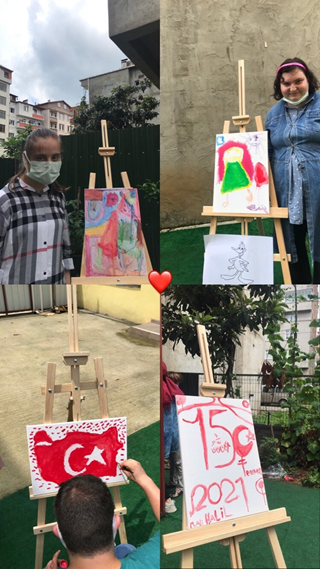 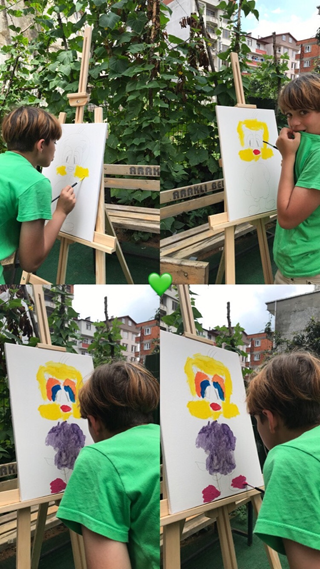 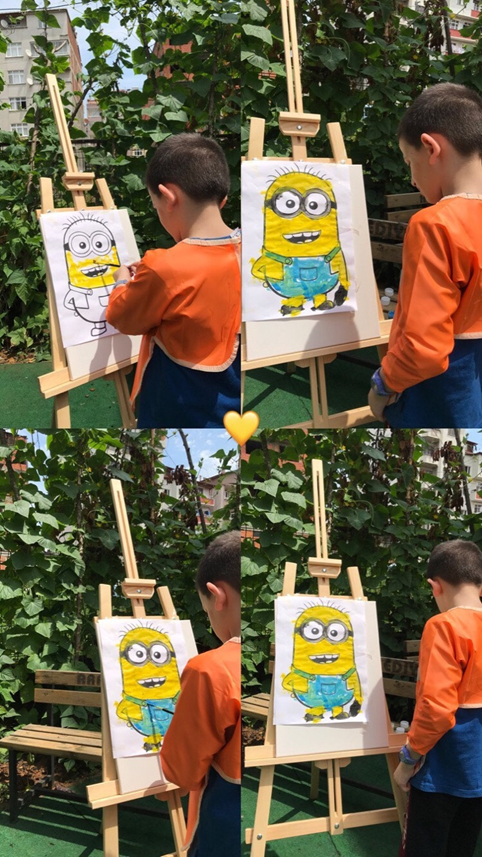 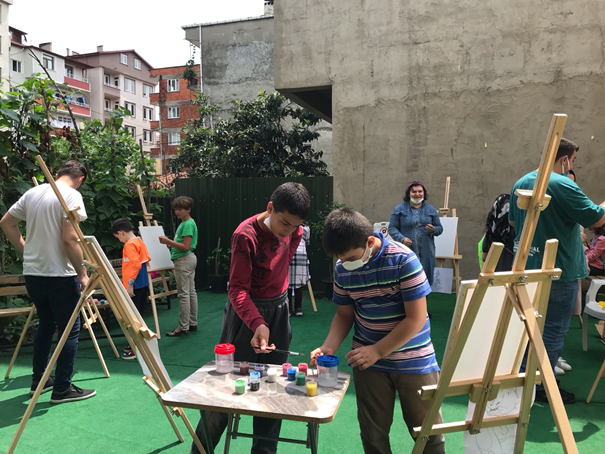 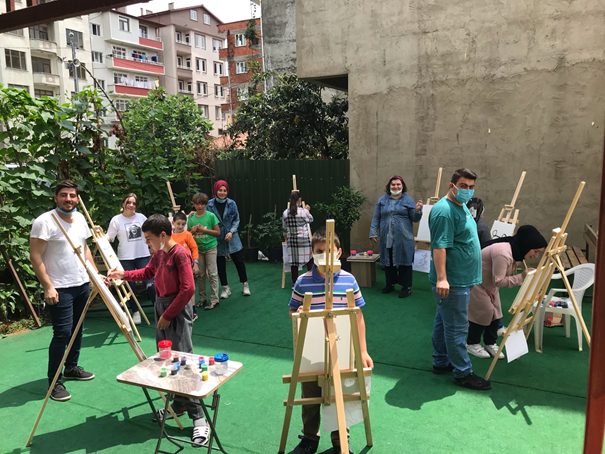 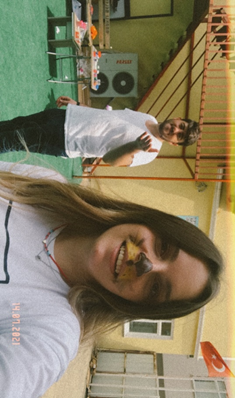 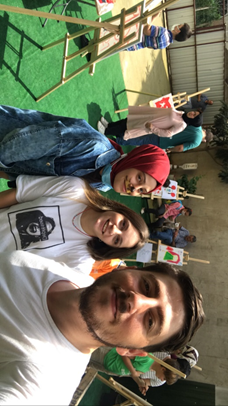 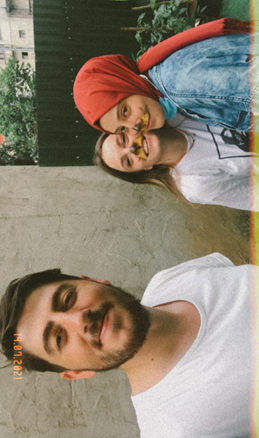 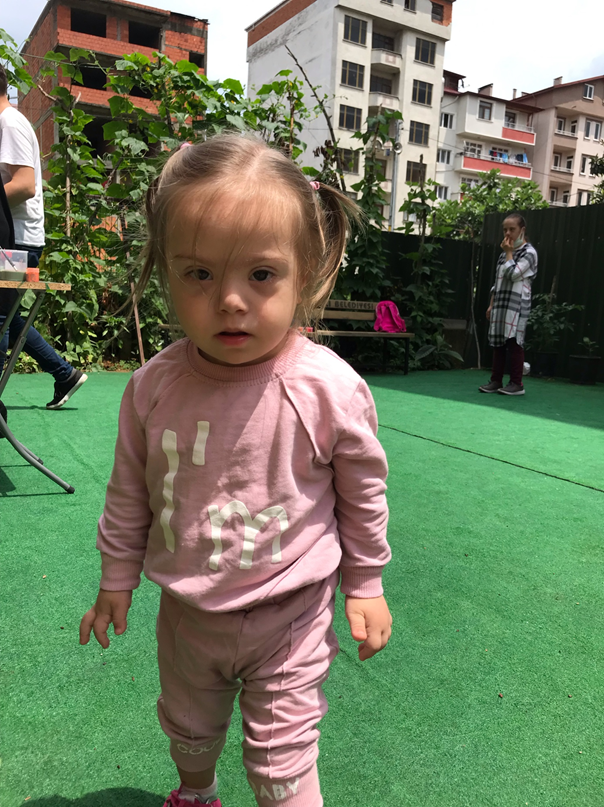 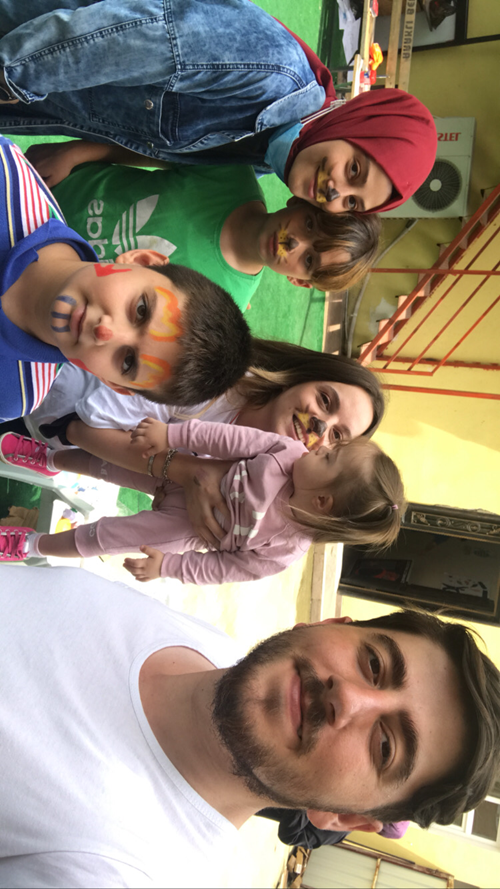 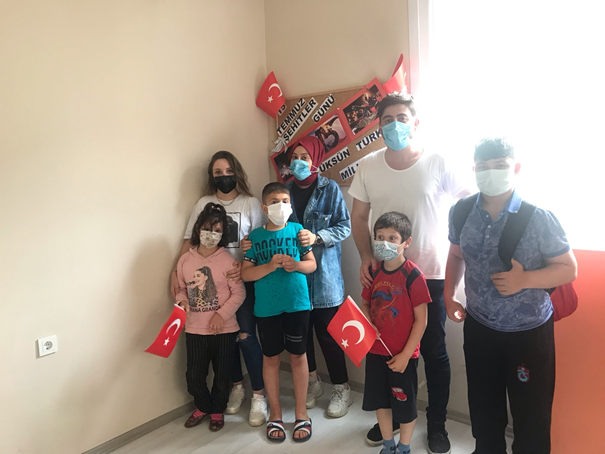 